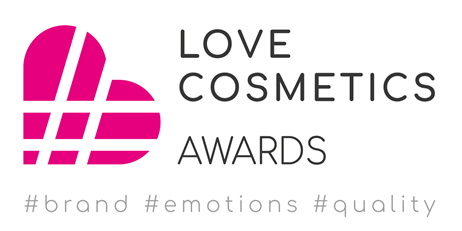 FORMULARZ ZGŁOSZENIOWYJedna firma może zgłosić maksymalnie 5 produktów / serii kosmetycznych Prosimy przypisać każdy zgłoszony produkt / serię do jednej wybranej kategorii produktowejFirma może zgłosić się do dwóch wybranych kategorii biznesowych (wymagane uzasadnienie)Formularz należy przesłać do 20.01.2023 na adres: konkurs@wirtualnekosmetyki.pl 
Szczegółowy regulamin konkursu znajduje się na stronie WirtualneKosmetyki.pl w zakładce Love Cosmetics Awards. Przesłanie formularza oznacza akceptację regulaminu. Powodzenia! KATEGORIE PRODUKTOWE
KATEGORIE BIZNESOWE
Nazwa firmy
Osoba kontaktowa(imię i nazwiskoe-mailnr telefonu)
KATEGORIA
NAZWA ZGŁASZANEGO PRODUKTU / SERII# True Innovation
# Young Generation Choice
# Simplicity Rules# Premium Class# Luxury Touch# Top Dermo Novelty# 21st Century Solution# Creative Branding Concept# Natural Beauty# Skin Expert# Top Series# Insta Beauty Star# Breakthrough Idea# Unforgettable Experience# Worldwide Inspirations# Best Day Ever# Best Night Ever#EYEconic# Moments of Pleasure# It’s All About Nails# Make-up Trendsetter# Glamorous Hair# His Sensational Fragrance# Her Sensational Fragrance# Advanced Face Care# Buddy of My Body# Feel the Trend# Home SPA Rituals# Forever Young#Mommy Time# Outstanding Ingredients# Sporty Style# Foot Friendly# Allergic Skin Solution# Choice for Kids# Real Men's World# Girls First# Vegan Friendly# Handy Solution# Surprise Element# Professional Experience# Inspired by Science# Healthy Solution # More Than Accessories# Clean & Green Home
KATEGORIA
NAZWA ZGŁASZANEJ FIRMY(WRAZ Z UZASADNIENIEM)# Best Campaign# Bestsellers Creator# Spectacular Growth Company# Start-up Time!# Responsible Company# Proudly Supporting Women# Innovative Portfolio# Go Global!# Best-In-Class Marketing
# Social Media Star# E-commerce Excellence# Impactful Personal Brand# Consumer Friendly Innovator# CooperatiON# Share Good

# Inclusive Beauty

# Mergers & Acquisitions Expert 
# Successful Family Business 